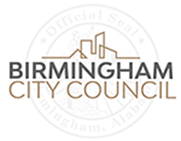 Special Called Census 2020 Redistricting Committee and Joint Committee of the Whole MeetingThursday, February 3rd, 202212:30 PMCouncil ChamberCouncil President Wardine T. AlexanderCommittee ChairpersonCouncil Pro Tempore Crystal N. Smitherman and Councilor Hunter WilliamsCommittee MembersAgendaCall the Meeting to OrderRoll CallAdoption of the AgendaApproval of the MinutesNew BusinessPresentation of Proposed Redistricting Data/MapIndividual District Debriefings – February 9th and 10th OtherOld BusinessAdjournment